Социальные партнёры проекта «Маршрут успеха»на юбилее МБУ ДО ТДДТ	В Доме детского творчества Тагилстроевского района совместно с МБОУ СОШ №66 (директор Мусин Р.Н.)  реализуется профориентационный проект «Маршрут успеха».  Цель проекта: предоставление  учащимся возможности сделать грамотный профессиональный выбор. Большую помощь в реализации проекта «Маршрут успеха» оказывают наши социальные партнёры, прежде всего, это  Нижнетагильский муниципальный фонд поддержки предпринимательства (директор Найдёнов С.И.), Управление Роспотребнадзора по городу Нижний Тагил (начальник Бармин Ю.Я.), Нижнетагильский  Центр занятости (директор Ветрова Н.Г.), предприятия города и, конечно же,  профессиональные образовательные организации.  Поздравить МБУ ДО ТДДТ с юбилеем пришли Кривоногова И.А. – начальник отдела профориентации, профобучения и психологической поддержки Нижнетагильского Центра занятости, Селяхина Г.А. - руководитель Ресурсного центра профессиональной ориентации молодёжи  Нижнетагильского горнометаллургического колледжа им.  Черепановых, которые отметили социальную значимость проекта для учащихся. Благодарим наших партнёров и надеемся на дальнейшее сотрудничество.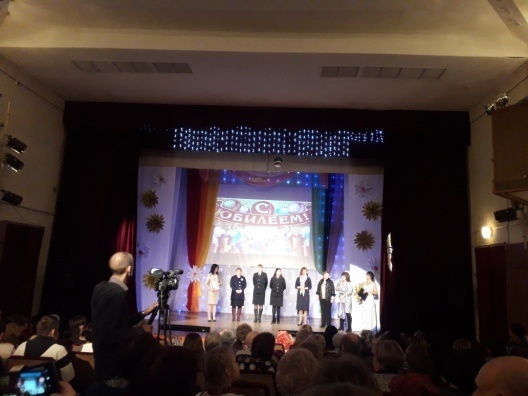 